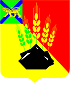                                                     ДУМАМИХАЙЛОВСКОГО МУНИЦИПАЛЬНОГО  РАЙОНА  Р Е Ш Е Н И Е с. Михайловка27.09.2018 г.	                                                                                    № 305   О награждении Почетной грамотой Думы Михайловского муниципального района      Руководствуясь Положением  «О  Почетной грамоте и Благодарственном письме Думы Михайловского муниципального района» и на основании  ходатайства депутата Думы Михайловского муниципального района по избирательному округу № 2, директора МБОУ СОШ им. А.И.Крушанова с. Михайловка,  ходатайства управления по вопросам образования администрации Михайловского муниципального района, ходатайства  территориального отдела  опеки и попечительства департамента образования и науки Приморского края по Михайловскому муниципальному району,  руководствуясь Уставом Михайловского муниципального района, Дума Михайловского муниципального района					Р Е Ш И Л А:Наградить Почетной грамотой Думы Михайловского муниципального района за многолетний, добросовестный труд, педагогическое мастерство и в связи с празднованием 90-летия со дня образования с.Васильевка Михайловского муниципального района Приморского края:      1.1. Маликову Людмилу Ильиничну – учителя  физики ООШ с.Васильевка;      1.2.  Каневу Людмилу Павловну – учителя химии и биологии           2.Наградить Почетной грамотой Думы Михайловского муниципального района за активную, результативную профессиональную деятельность, преданное служение педагогическому делу, многолетний добросовестный труд и в честь Международного Дня учителя следующих педагогических работников муниципальных учреждений:      2.1. Голубчик Викторию Ивановну  – учителя  начальных классов муниципального бюджетного общеобразовательного учреждения «Средняя общеобразовательная школа № 1 п. Новошахтинский» Михайловского муниципального района;      2.2. Грисюк Людмилу Петровну – воспитателя муниципального дошкольного образовательного бюджетного учреждения детского сада общеразвивающего вида № 39 «Золотой ключик» п. Новошахтинский Михайловского муниципального района;       2.3. Деденко Людмилу Афанасьевну – воспитателя муниципального дошкольного образовательного бюджетного учреждения детского сада общеразвивающего вида № 33 «Ручеек» с. Михайловска Михайловского муниципального района;      2.4. Шевчук Елену Евгеньевну – воспитателя муниципального дошкольного образовательного бюджетного учреждения детского сада № 3 «Березка» с. Михайловка Михайловского муниципального района;      2.5.    Хлудкову Елену Сергеевну – заведующего отделом  методического обеспечения муниципального казённого учреждения «Методическая служба обеспечения образовательных учреждений» Михайловского муниципального района.3. Наградить Почетной грамотой Думы Михайловского муниципального района  за значительные успехи в ведении государственного банка данных о детях-сиротах и детях, оставшихся без попечения родителей и в связи с празднованием Дня учителя:Должанскую Наталью Викторовну – ведущего инспектора территориального отдела опеки и попечительства департамента образования и науки Приморского края по Михайловскому муниципальному району.4. Данное решение вступает в силу со дня его принятия.Председатель Думы Михайловскогомуниципального района                                                            В.В. Ломовцев